                    Merit Holders of May 2021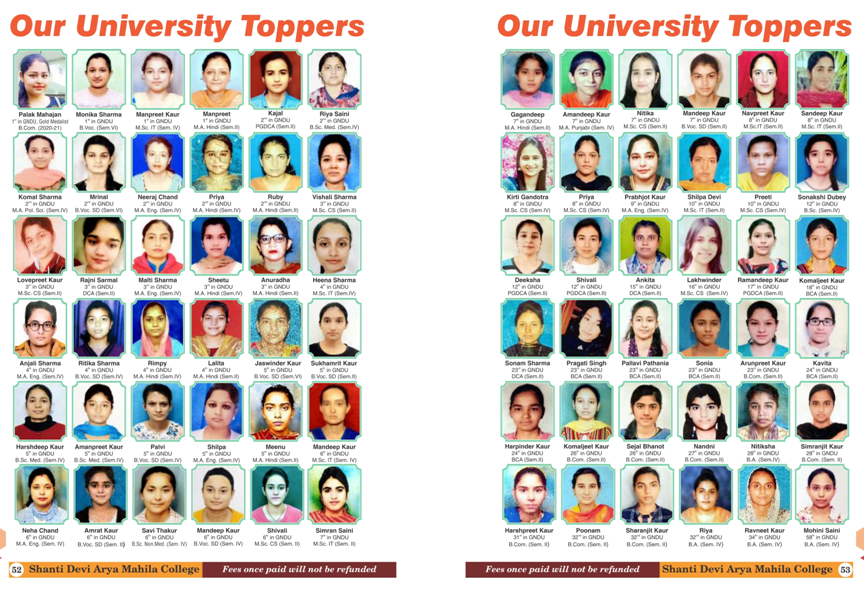 SR. NONAMECLASSMARKSPOSITION1Monika SharmaB.Voc SD Sem VI2150/24001st in GNDU2Manpreet KaurM.Sc IT SEM IV2045/24001st in GNDU3Komal M.Sc FD SEM II542/5501st in GNDU4ManpreetM.A Hindi Sem II379/4001st in GNDU5Manisha DeviM.Sc FD Sem IV2027/22002nd in GNDU6KajalPGDCA Sem II728/8002nd in GNDU7Shama MehtaM.Sc FD Sem IV490/5002nd in GNDU8Riya SainiB.Sc Med. Sem IV378/4002nd in GNDU9Komal SharmaM.A Pol Sci Sem IV1395/16002nd in GNDU10MrinalB.Voc SD Sem VI2089/24002nd in GNDU11Neeraj ChandM.A Eng. Sem IV1128/16002nd in GNDU12PriyaM.A Hindi Sem IV1370/16002nd in GNDU13RubyM.A Hindi Sem II371/4002nd in GNDU14Vishali SharmaM.Sc Cs Sem II559/6003rd in GNDU15Lovepreet KaurM.Sc Cs Sem II559/6003rd in GNDU16Rajni SarmalDCA Sem II356/4003rd in GNDU17Malti SharmaM.A Eng. Sem IV1118/16003rd in GNDU18Anjali SainiB.Sc FD Sem IV489/5003rd in GNDU19Riya KumariM.Sc FD Sem II540/5503rd in GNDU20SheetuM.A Hindi Sem IV1355/16003rd in GNDU21AnuradhaM.A Hindi Sem II358/4003rd in GNDU22LishaB.Sd FD Sem II425/4504th in GNDU23Shaina MahajanB.Sc FD Sem II425/4504th in GNDU24Sumandeep KaurB.Sc FD Sem IV488/5004th in GNDU25Harpreet KaurB.Sc FD Sem IV488/5004th in GNDU26Daljit KaurM.Sc FD Sem IV2016/22004th in GNDU27Heena SharmaM.Sc IT SEM IV2011/24004th in GNDU28Anjali SharmaM.A Eng. Sem IV1095/16004th in GNDU29Ritika SharmaB.Voc SD Sem IV381/4004th in GNDU30RimpyM.A Hindi Sem IV1340/16004th in GNDU31LalitaM.A Hindi Sem II357/4004th in GNDU32Jaswinder KaurB.Voc SD Sem VI2074/24005th in GNDU33Payal SharmaM.Sc FD Sem IV2012/22005th in GNDU34Sukhamrit kaurB.Voc SD Sem II369/4005th in GNDU35Harshdeep KaurB.Sc Med. Sem IV374/4005th in GNDU36Amanpreet KaurB.Sc Med. Sem IV374/4005th in GNDU37PalviB.Voc SD Sem IV380/4005th in GNDU38ShilpaM.A Eng. Sem IV1089/16005th in GNDU39MeenuM.A Hindi Sem II356/4005th in GNDU40Mandeep KaurM.Sc IT Sem IV1996/24006th in GNDU41Sukhvir KaurM.Sc FD Sem II535/5506th in GNDU42Mandeep KaurM.Sc FD Sem II535/5506th in GNDU43Parveen KumariM.Sc FD Sem IV2011/22006th in GNDU44Neha chandM.A Eng. Sem IV1079/16006th in GNDU45Amrat KaurB.Voc SD Sem II367/4006th in GNDU46Savi ThakurB.Sc Non. Med. Sem IV373/4006th in GNDU47Mandeep KaurB.Voc SD Sem IV377/4006th in GNDU48Shivali M.Sc Cs Sem II554/6006th in GNDU49Simran SainiM.Sc IT Sem II556/6007th in GNDU50Anjali SharmaB.Sc FD Sem IV485/5007th in GNDU51Amisha M.Sc FD Sem II534/5507th in GNDU52DeepikaM.Sc FD Sem II534/5507th in GNDU53Gagandeep singhM.A Hindi Sem II351/4007th in GNDU54Amandeep KaurM.A Punjabi Sem IV1313/16007th in GNDU55NitikaM.Sc Cs Sem II551/6007th in GNDU56Mandeep KaurB.Voc SD Sem II366/4007th in GNDU57ParushM.Sc FD Sem II533/5508th in GNDU58Navpreet KaurM.Sc IT Sem II554/6008th in GNDU59Sandeep KaurM.Sc IT Sem II554/6008th in GNDU60Kirti GandotraM.Sc Cs Sem IV1934/24008th in GNDU61PriyaB.Sc Non. Med. Sem IV371/4008th in GNDU62Prabhjot KaurM.A Eng. Sem IV1063/16009th in GNDU63Shilp Devi M. Sc IT Sem II552/60010th in GNDU64PreetiM.Sc Cs Sem IV1928/240010th in GNDU65Preeti ThakurM.Sc FD Sem II530/55011th in GNDU66Sandeep KaurM.Sc FD Sem II530/55011th in GNDU67SaparashM.Sc FD Sem II530/55011th in GNDU68Sunakshi DubeyB.Sc Sem VI1996/240012th in GNDU69DeekshaPGDCA Sem II704/80012th in GNDU70ShivaniPGDCA Sem II704/80012th in GNDU71Ankita SainiDCA Sem II340/40015th in GNDU72LakhwinderM.Sc Cs Sem IV1884/240016th in GNDU73Ramandeep KaurPGDCA Sem II698/80017th in GNDU74Kamaljeet KaurB.C.A Sem II366/40018th in GNDU75Sonam SharmaDCA Sem II331/40023rd in GNDU76Pragati Singh B.C.A Sem II361/40023rd in GNDU77Pallvi PathaniaB.C.A Sem II361/40023rd in GNDU78SoniaB.C.A Sem II361/40023rd in GNDU79Arunpreet KaurB.Com Sem II306/35023rd in GNDU80KavitaB.C.A Sem II360/40024th in GNDU81Harpinder KaurB.C.A Sem II360/40024th in GNDU82Kamaljeet Kaur B.Com Sem II303/35026th  in GNDU83Sejal Bhanot B.Com Sem II303/35026th  in GNDU84NandiniB.Com Sem II302/35027th in GNDU85NitikshaB.A Sem VI1859/240028th in GNDU86Simranjit KaurB.Com Sem II301/35028th in GNDU87Harpreet KaurB.Com Sem II298/35031st in GNDU88PoonamB.Com Sem II297/35032nd in GNDU89Sharanjit KaurB.Com Sem II297/35032nd in GNDU90RiyaB.A Sem VI1851/240032nd in GNDU91RavneetB.A Sem VI1846/240034th in GNDU92Mohini SainiB.A Sem VI1814/240058th in GNDU93AmitaB.A Sem VI1799/240085th in GNDU